Concordanties BIKO: afspraken m.b.t. het toekennen van vrijstellingen in de “nieuwe” opleidingen Kinderbegeleider op basis van deelcertificaten behaald in de “oude”’ opleidingen Begeleider in de kinderopvang en Begeleider buitenschoolse kinderopvangVoorstel van de ontwikkelcommissie OP’s Kinderbegeleider d.d. 14 mei 2019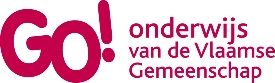 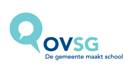 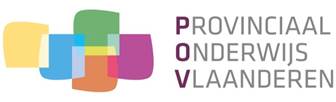 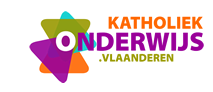 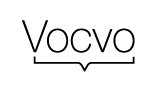 Men krijgt vrijstelling voor deze ‘nieuwe’ module…Men krijgt vrijstelling voor deze ‘nieuwe’ module…… wanneer men het (de) deelcertifica(a)t(en) heeft behaald van deze ‘oude’ module(s)(*):… wanneer men het (de) deelcertifica(a)t(en) heeft behaald van deze ‘oude’ module(s)(*):‘nieuwe’ modulebenamingAantal lt‘oude’ modulebenamingAantal ltDe kinderopvang en ik20Zorg in de kinderopvang 1 M PZ 044 1 40Basisprincipes van pedagogisch handelen40Begeleiding van het schoolgaande kind 6 M PZ 049 6+ [Begeleiding van het schoolgaande kind 1 M PZ G049 1 of Begeleiding van het jonge kind 1 M PZ 048 1]80Kwaliteitsvol werken in de kinderopvang60Begeleiding van het jonge kind 4 M PZ 048 4 + minstens 80lt stage120Omgaan met diversiteit60Begeleiding van het schoolgaande kind 7 M PZ 049 7  + minstens 80lt stage120Communicatieve vaardigheden20Begeleiding van het jonge kind 5 M PZ 048 5  + Begeleiding van het schoolgaande kind 4 M PZ G049 480Samenwerken met gezinnen en hun context60Begeleiding van het jonge kind 5 M PZ 048 5 + Begeleiding van het schoolgaande kind 4 M PZ G049 4  + minstens 80lt stage160Samenwerken in het team en interdisciplinair30Begeleiding van het schoolgaande kind 8 M PZ 049 8  + minstens 80lt stage120Basis verzorging30Zorg in de kinderopvang 2 M PZ 044 240EHBO en levensreddend handelen20Attest levensreddend handelen + [Begeleiding van het jonge kind 2 M PZ 048 2 en/of Begeleiding van het schoolgaande kind 3 M PZ G049 3]Attest+ 40Intervisie Kinderbegeleider 110Minstens 160lt stage160Pedagogisch handelen baby’s en peuters60Begeleiding van het jonge kind 1 M PZ 048 1+ [Begeleiding van het jonge kind 6 M PZ 048 6 of Begeleiding van het jonge kind 7 M PZ 048 7]120Verzorging baby’s en peuters60Begeleiding van het jonge kind 2 M PZ 048 2 + [Begeleiding van het jonge kind 6 M PZ 048 6 of Begeleiding van het jonge kind 7 M PZ 048 7]120Voeding baby’s en peuters40Zorg in de kinderopvang 3 M PZ 044 3 40 + [Begeleiding van het jonge kind 6 M PZ 048 6 of Begeleiding van het jonge kind 7 M PZ 048 7]120Spel baby’s en peuters80Begeleiding van het jonge kind 3 M PZ 048 3 40 + [Begeleiding van het jonge kind 6 M PZ 048 6+ Begeleiding van het jonge kind 7 M PZ 048 7]200Indeling tijd en ruimte baby’s en peuters30Begeleiding van het schoolgaande kind 2 M PZ 049 240Intervisie Kinderbegeleider baby’s en peuters 210Minstens 320lt stage320Stage Kinderbegeleider baby’s en peuters80Begeleiding van het jonge kind 6 M PZ 048 6+ Begeleiding van het jonge kind 7 M PZ 048 7+ Zorg in de kinderopvang 4 M PZ 044 4+ Zorg in de kinderopvang 5 M PZ 044 5+ Zorg in de kinderopvang 6 M PZ 044 6+ Zorg in de kinderopvang 7 M PZ 044 7480Intervisie Kinderbegeleider baby’s en peuters 310-Pedagogisch handelen schoolgaande kinderen60Begeleiding van het schoolgaande kind 1 M PZ 049 1+ minstens 80lt stage in een opvang voor schoolgaande kinderen120Zorg voor schoolgaande kinderen30Begeleiding van het schoolgaande kind 3 M PZ G049 340Voeding schoolgaande kinderen30Zorg in de kinderopvang 3 M PZ 044 340Spel schoolgaande kinderen80Begeleiding van het schoolgaande kind 5 M PZ 049 5 40+ Begeleiding van het schoolgaande kind 9 M PZ 049 9+ Begeleiding van het schoolgaande kind 10 M PZ 049 10200Indeling tijd en ruimte schoolgaande kinderen30Begeleiding van het schoolgaande kind 2 M PZ 049 240Intervisie Kinderbegeleider schooljgaande kinderen 210Minstens 320lt stage320Stage kinderbegeleider schoolgaande kinderen80Zorg in de kinderopvang 4 M PZ 044 4+ Zorg in de kinderopvang 5 M PZ 044 5+ Zorg in de kinderopvang 6 M PZ 044 6+ Zorg in de kinderopvang 7 M PZ 044 7+ Begeleiding van het schoolgaande kind 9 M PZ 049 9+ Begeleiding van het schoolgaande kind 10 M PZ 049 10480Intervisie Kinderbegeleider schoolgaande kinderen 310-(*) omwille van de herkenbaarheid, worden de stagemodules in het rood aangeduid.(*) omwille van de herkenbaarheid, worden de stagemodules in het rood aangeduid.(*) omwille van de herkenbaarheid, worden de stagemodules in het rood aangeduid.(*) omwille van de herkenbaarheid, worden de stagemodules in het rood aangeduid.